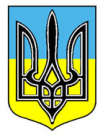 ДЕРЖАВНА СЛУЖБА ГЕОЛОГІЇ ТА НАДР УКРАЇНИН А К А З«03» січня 2019р.                                   Київ                                      №  15Про затвердження Плану проведення засідань колегії Держгеонадр на І півріччя 2019 рокуВідповідно до пункту 9 Положення про колегію Державної служби геології та надр України, затвердженого наказом від 12.02.2013 № 60 НАКАЗУЮ:1. Затвердити План проведення засідань колегії Державної служби геології та надр України на І півріччя 2019 року (Додаток).2. Контроль за виконанням цього наказу залишаю за собою.Т.в.о. Голови 								         О. КИРИЛЮК